Let’s hit those milestones together!Hitting significant milestones is a huge boost for your reuse project, so why not take a moment to celebrate and share the good news with your organisation? Spread positivity and improve activities by telling your staff how well they are reusing assets. Saving £100k is a huge achievement that your departments can be proud of, as is 10,000kg of waste avoided. Using nice big round numbers helps everyone to visualise the huge effort taking place, so be sure to only make an announcement when it’s relevant.The template we have created below can be used to share the good news via an email newsletter.Why use this document?
Everybody likes positive affirmation, and it’s always good to say thank you! So tell your staff how well they are doing by comparison and encourage them to continue the great work.How to use this documentUse this content to acknowledge your staff’s great work, keep them engaged and in the loop. Place this content on your organisation’s internet site, create a newsletter and put it in a blog post.The content below is the basis for your communications. All you have to do is:Edit as you see fit when you see the asterisk*. Enter the relevant organisation’s or person’s name where you see yellow text.Follow top tips where you see italics.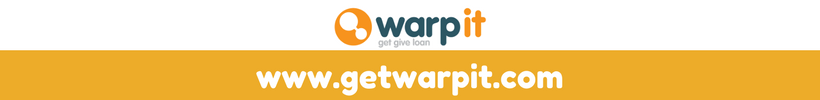 We’ve hit a major milestone!Since implementing the *equipment/furniture/resource* reuse and management system, Warp It, back in *[insert date]* we’ve made some great steps forward towards being more effective with our resources and assets. Some staff and departments have really taken resource efficiency to the next level.  [Insert name] leads on Warp It. *S/he* said “ [insert details/department] have really led the way and take up the reuse challenge!  We’re absolutely thrilled to see this level of leadership and staff participation! Now we can proudly announce that thanks to all Warp It users, we have reached a major milestone [insert milestone]”Warp It is designed to make it very easy for staff in [Insert organisation name] to loan* or give surplus items to other staff. Furthermore, items that aren’t needed within [Insert organisation name] can be passed onto partner organisations*. This is all about saving time and money and being smarter with our resources. So far on the system we’ve saved:£XXKG wasteXKG CO2X Donated X to not for profitsX Number of membersInsert a testimonial from the lead on that dept: A quote or two with testimonials about the service will boost participation. Quote the person. Give their job role and name. You could choose a member of the implementation team to quote or you could pick a quote from here.Insert backing from the top:Insert a quote from a senior manager or board member who supports the savings that the system is bringing. A photo is even better. Get them to tell staff why they should participate and how this links to the bigger strategy.“So, if you have an item that is taking up space that you don’t need, put it on Warp It. Or if you’re looking for an item check Warp It before you buy new!”What now?[Insert name] leads on Warp It.  “If you want help ensure we hit the next big milestone: Visit our homepage here: www.warp-it.co.uk/NSERTYOURORGANISATIONNAME  and register. You will then be sent instructions. If you have any questions, please get in touch with insert admin contact details.